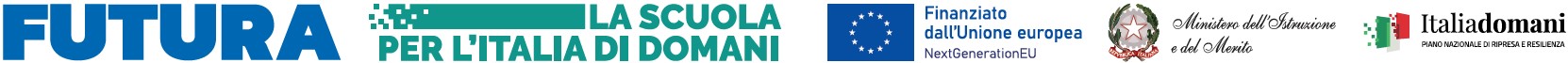 ALLEGATO C   Al Dirigente ScolasticoDell’Istituto Comprensivo “Nino Cortese” di Casoria (Na)OGGETTO: DICHIARAZIONE DI INCOMPATIBILITA E CONFLITTO  D’INTERESSEPiano Nazionale di Ripresa e Resilienza Missione 4 Istruzione e Ricerca - Componente 1 – Potenziamento dell’offerta dei servizi di istruzione: dagli asili nido alle Università - Investimento 2.1: Didattica digitale integrata e formazione alla transizione digitale per il personale scolastico. Formazione del personale scolastico per la transizione digitale (D.M. 66/2023) CUP: G74D23006010006CODICE PROGETTO: M4C1I2.1-2023-1222-P-35088TITOLO PROGETTO: "DigiSkill development"Il/La sottoscritto/a ___________________________________________, nato/a a _____________il__________, C.F. __________________________, residente in ______________________________________, cap ________ Via __________________________________________________________________ tel _________________ e-mail _______________________________, tel. cell. ______________________________avendo preso visione dell’Avviso di selezione indetto dal Dirigente Scolastico dell’Istituto comprensivo “Nino Cortese” di Casoria (NA),  per la selezione,  nell’ambito del Progetto PNRR - Formazione del personale scolastico per la transizione digitale (D.M. 66/2023) - di formatori tutor interni competenti nel settore dell’innovazione didattica e digitale costituenti la comunità di pratiche per l’apprendimento.  CONSAPEVOLEdelle sanzioni penali richiamate dall’art. 76 del D.P.R. 28/12/2000 N. 445, in caso di dichiarazioni mendaci e della decadenza dei benefici eventualmente conseguenti al provvedimento emanato sulla base di dichiarazioni non veritiere, di cui all’art. 75 del D.P.R. 28/12/2000 n. 445 ai sensi e per gli effetti dell’art. 47 del citato D.P.R. 445/2000, sotto la propria responsabilità  DICHIARAdi non trovarsi in nessuna delle condizioni di incompatibilità previste dalle Disposizioni e Istruzioni per l’attuazione delle iniziative finanziate con Fondi Europei;di non essere parente o affine entro il quarto grado del legale rappresentante dell’Istituto  “Nino Cortese” di Casoria (NA) o di altro personale incaricato alla realizzazione del Piano PNRR di cui trattasi;l’assenza di conflitto d’interessi o cause ostative alla sua individuazione quali quelle di cui al comma 2, dell’art.42 del codice dei contratti, né condanne, anche con sentenza non passata in giudicato, per i reati previsti nel Capo I, del Titolo II del libro secondo del codice penale, ai sensi del’art.35-bis del D.Lgs.165/2001.…………....….., lì ……...                                                                                                                Il/La Dichiarante_________________________________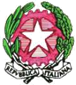 Istituto Comprensivo “NINO CORTESE”Sede Centrale via B. Croce 38 - 80026 CASORIA (NA) Tel/Fax 081 7590420 - C.F.: 93056830636 – Cod. Mecc.: NAIC8EN005E-Mail: naic8en005@istruzione.it; naic8en005@pec.istruzione.it;www.icninocortese.edu.it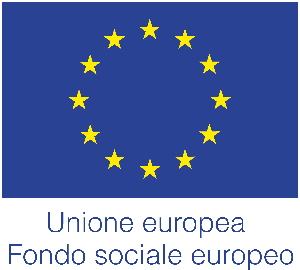 